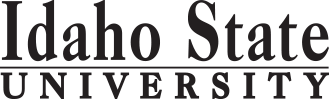 Course Subject and TitleCr. Min. Grade*GE, UU or UM**Sem. OfferedPrerequisiteCo RequisiteSemester OneSemester OneSemester OneSemester OneSemester OneSemester OneSemester OneGE Objective 1: ENGL 1101 English Composition3GEGE Objective 33GEGE Objective 5 with Lab4GECMP 2202 Photo, Graphic & Video Editing3F, SFree Electives2                                                                                                Total15Semester TwoSemester TwoSemester TwoSemester TwoSemester TwoSemester TwoSemester TwoGE Objective 1: ENGL 1102 Critical Reading & Writing3C-GEENGL 1101 or equivalentGE Objective 2: COMM 1101 Introduction to Speech3GEGE Objective 53GECMP 2231 Intro to Graphic Design3F, SFree Electives3                                                                                                Total15Semester ThreeSemester ThreeSemester ThreeSemester ThreeSemester ThreeSemester ThreeSemester ThreeGE Objective 43GEGE Objective 7 or 83GECMP 3337 Illustration3UMFCMP 2231CMP 3339 Web Design3UMF, SCMP 2202Free Electives3                                                                                                Total15Semester FourGE Objective 43GECMP 1110 Media Writing3F, SENGL 1101 or ENGL 1102 placementCMP 3335 Typography and Layout3UMSCMP 2231Video Option or Photo Option Elective3Free Electives3                                                                                              Total15Semester Five                                                                     GE Objective 63GEGE Objective 93GEF, SCMP 4436 Advanced Issues in Design3UMFCMP 2231 and CMP 3335 or CMP 3337Video Option or Photo Option Elective3Free Electives3                                                                                               Total15Semester SixGE Objective 63GEFree Electives6CMP 4435 Narrative and Print3UMSCMP 2231CMP Electives3                                                                                               Total15Semester SevenCMP 4410 Mass Media, History, Law & Ethics3UMFFree Electives3Upper Division Free Electives9UUTotal15Semester EightCMP 4403 Mass Communication and Society 3UMSUpper Division Free Electives6UUCMP Electives6                                                                                              Total                                              15*GE=General Education Objective, UU=Upper Division University, UM= Upper Division Major**See Course Schedule section of Course Policies page in the e-catalog (or input F, S, Su, etc.)*GE=General Education Objective, UU=Upper Division University, UM= Upper Division Major**See Course Schedule section of Course Policies page in the e-catalog (or input F, S, Su, etc.)*GE=General Education Objective, UU=Upper Division University, UM= Upper Division Major**See Course Schedule section of Course Policies page in the e-catalog (or input F, S, Su, etc.)*GE=General Education Objective, UU=Upper Division University, UM= Upper Division Major**See Course Schedule section of Course Policies page in the e-catalog (or input F, S, Su, etc.)*GE=General Education Objective, UU=Upper Division University, UM= Upper Division Major**See Course Schedule section of Course Policies page in the e-catalog (or input F, S, Su, etc.)*GE=General Education Objective, UU=Upper Division University, UM= Upper Division Major**See Course Schedule section of Course Policies page in the e-catalog (or input F, S, Su, etc.)*GE=General Education Objective, UU=Upper Division University, UM= Upper Division Major**See Course Schedule section of Course Policies page in the e-catalog (or input F, S, Su, etc.)2018-2019 Major RequirementsCRGENERAL EDUCATION OBJECTIVESSatisfy Objectives 1,2,3,4,5,6 (7 or 8) and 9GENERAL EDUCATION OBJECTIVESSatisfy Objectives 1,2,3,4,5,6 (7 or 8) and 9GENERAL EDUCATION OBJECTIVESSatisfy Objectives 1,2,3,4,5,6 (7 or 8) and 9GENERAL EDUCATION OBJECTIVESSatisfy Objectives 1,2,3,4,5,6 (7 or 8) and 9GENERAL EDUCATION OBJECTIVESSatisfy Objectives 1,2,3,4,5,6 (7 or 8) and 9GENERAL EDUCATION OBJECTIVESSatisfy Objectives 1,2,3,4,5,6 (7 or 8) and 936  cr. minMAJOR REQUIREMENTS451. Written English  (6 cr. min)                                ENGL 11011. Written English  (6 cr. min)                                ENGL 11011. Written English  (6 cr. min)                                ENGL 11011. Written English  (6 cr. min)                                ENGL 11011. Written English  (6 cr. min)                                ENGL 11011. Written English  (6 cr. min)                                ENGL 11013Required Courses                                                                                    ENGL 1102                                                                                    ENGL 1102                                                                                    ENGL 1102                                                                                    ENGL 1102                                                                                    ENGL 1102                                                                                    ENGL 11023Visual Communication Emphasis152. Spoken English   (3 cr. min)                               COMM 11012. Spoken English   (3 cr. min)                               COMM 11012. Spoken English   (3 cr. min)                               COMM 11012. Spoken English   (3 cr. min)                               COMM 11012. Spoken English   (3 cr. min)                               COMM 11012. Spoken English   (3 cr. min)                               COMM 11013CMP 1110 Media Writing33. Mathematics      (3 cr. min)                           3. Mathematics      (3 cr. min)                           3. Mathematics      (3 cr. min)                           3. Mathematics      (3 cr. min)                           3. Mathematics      (3 cr. min)                           3. Mathematics      (3 cr. min)                           CMP 2202 Photo, Graphic & Video Editing34. Humanities, Fine Arts, Foreign Lang.    (2 courses; 2 categories; 6 cr. min)4. Humanities, Fine Arts, Foreign Lang.    (2 courses; 2 categories; 6 cr. min)4. Humanities, Fine Arts, Foreign Lang.    (2 courses; 2 categories; 6 cr. min)4. Humanities, Fine Arts, Foreign Lang.    (2 courses; 2 categories; 6 cr. min)4. Humanities, Fine Arts, Foreign Lang.    (2 courses; 2 categories; 6 cr. min)4. Humanities, Fine Arts, Foreign Lang.    (2 courses; 2 categories; 6 cr. min)4. Humanities, Fine Arts, Foreign Lang.    (2 courses; 2 categories; 6 cr. min)CMP 3339 Web Design  3CMP 4403 Mass Communication and Society3CMP 4410 Mass Media, History, Law & Ethics35. Natural Sciences         (2 lectures-different course prefixes, 1 lab; 7 cr. min)5. Natural Sciences         (2 lectures-different course prefixes, 1 lab; 7 cr. min)5. Natural Sciences         (2 lectures-different course prefixes, 1 lab; 7 cr. min)5. Natural Sciences         (2 lectures-different course prefixes, 1 lab; 7 cr. min)5. Natural Sciences         (2 lectures-different course prefixes, 1 lab; 7 cr. min)5. Natural Sciences         (2 lectures-different course prefixes, 1 lab; 7 cr. min)5. Natural Sciences         (2 lectures-different course prefixes, 1 lab; 7 cr. min)Design Option15CMP 2231 Intro to Graphic Design                                                                             3CMP 3335 Typography and Layout3CMP 3337 Illustration36. Behavioral and Social Science        (2 courses-different prefixes; 6 cr. min)6. Behavioral and Social Science        (2 courses-different prefixes; 6 cr. min)6. Behavioral and Social Science        (2 courses-different prefixes; 6 cr. min)6. Behavioral and Social Science        (2 courses-different prefixes; 6 cr. min)6. Behavioral and Social Science        (2 courses-different prefixes; 6 cr. min)6. Behavioral and Social Science        (2 courses-different prefixes; 6 cr. min)6. Behavioral and Social Science        (2 courses-different prefixes; 6 cr. min)CMP 4435 Narrative and Print3CMP 4436 Advanced Issues in Design3One Course from EITHER Objective 7 OR  8                    (1course;  3 cr. min)One Course from EITHER Objective 7 OR  8                    (1course;  3 cr. min)One Course from EITHER Objective 7 OR  8                    (1course;  3 cr. min)One Course from EITHER Objective 7 OR  8                    (1course;  3 cr. min)One Course from EITHER Objective 7 OR  8                    (1course;  3 cr. min)One Course from EITHER Objective 7 OR  8                    (1course;  3 cr. min)One Course from EITHER Objective 7 OR  8                    (1course;  3 cr. min)Choose TWO from the other track lists:                                     67. Critical Thinking7. Critical Thinking7. Critical Thinking7. Critical Thinking7. Critical Thinking7. Critical ThinkingVideo TrackCMP 2271 Television and Video Production;                                                                  CMP 3310 Multiplatform Storytelling;        CMP 3371 Narrative Video Production; CMP 4471 Advanced Video Production;     CMP 4475 Corporate Video ProductionVideo TrackCMP 2271 Television and Video Production;                                                                  CMP 3310 Multiplatform Storytelling;        CMP 3371 Narrative Video Production; CMP 4471 Advanced Video Production;     CMP 4475 Corporate Video Production8. Information Literacy    CMP 2203 Media Literacy (suggested)8. Information Literacy    CMP 2203 Media Literacy (suggested)8. Information Literacy    CMP 2203 Media Literacy (suggested)8. Information Literacy    CMP 2203 Media Literacy (suggested)8. Information Literacy    CMP 2203 Media Literacy (suggested)8. Information Literacy    CMP 2203 Media Literacy (suggested)Video TrackCMP 2271 Television and Video Production;                                                                  CMP 3310 Multiplatform Storytelling;        CMP 3371 Narrative Video Production; CMP 4471 Advanced Video Production;     CMP 4475 Corporate Video ProductionVideo TrackCMP 2271 Television and Video Production;                                                                  CMP 3310 Multiplatform Storytelling;        CMP 3371 Narrative Video Production; CMP 4471 Advanced Video Production;     CMP 4475 Corporate Video Production9. Cultural Diversity                                                             (1 course;  3 cr. min)9. Cultural Diversity                                                             (1 course;  3 cr. min)9. Cultural Diversity                                                             (1 course;  3 cr. min)9. Cultural Diversity                                                             (1 course;  3 cr. min)9. Cultural Diversity                                                             (1 course;  3 cr. min)9. Cultural Diversity                                                             (1 course;  3 cr. min)9. Cultural Diversity                                                             (1 course;  3 cr. min)Video TrackCMP 2271 Television and Video Production;                                                                  CMP 3310 Multiplatform Storytelling;        CMP 3371 Narrative Video Production; CMP 4471 Advanced Video Production;     CMP 4475 Corporate Video ProductionVideo TrackCMP 2271 Television and Video Production;                                                                  CMP 3310 Multiplatform Storytelling;        CMP 3371 Narrative Video Production; CMP 4471 Advanced Video Production;     CMP 4475 Corporate Video ProductionVideo TrackCMP 2271 Television and Video Production;                                                                  CMP 3310 Multiplatform Storytelling;        CMP 3371 Narrative Video Production; CMP 4471 Advanced Video Production;     CMP 4475 Corporate Video ProductionVideo TrackCMP 2271 Television and Video Production;                                                                  CMP 3310 Multiplatform Storytelling;        CMP 3371 Narrative Video Production; CMP 4471 Advanced Video Production;     CMP 4475 Corporate Video ProductionGeneral Education Elective to reach 36 cr. min.                        (if necessary)General Education Elective to reach 36 cr. min.                        (if necessary)General Education Elective to reach 36 cr. min.                        (if necessary)General Education Elective to reach 36 cr. min.                        (if necessary)General Education Elective to reach 36 cr. min.                        (if necessary)General Education Elective to reach 36 cr. min.                        (if necessary)General Education Elective to reach 36 cr. min.                        (if necessary)Photo Media Track         CMP 2250 History & Appreciation of Photography;                                               CMP 2251 Intro to Photography;                          CMP 3352 Photo Communication; CMP 3355 Studio Photography;                            CMP 4457 Advanced Photography                                                                                                                                                                                                      Photo Media Track         CMP 2250 History & Appreciation of Photography;                                               CMP 2251 Intro to Photography;                          CMP 3352 Photo Communication; CMP 3355 Studio Photography;                            CMP 4457 Advanced Photography                                                                                                                                                                                                      Photo Media Track         CMP 2250 History & Appreciation of Photography;                                               CMP 2251 Intro to Photography;                          CMP 3352 Photo Communication; CMP 3355 Studio Photography;                            CMP 4457 Advanced Photography                                                                                                                                                                                                      Photo Media Track         CMP 2250 History & Appreciation of Photography;                                               CMP 2251 Intro to Photography;                          CMP 3352 Photo Communication; CMP 3355 Studio Photography;                            CMP 4457 Advanced Photography                                                                                                                                                                                                                                                                                                        Total GE                                                                                                  Total GE                                                                                                  Total GE                                                                                                  Total GE                                                                                                  Total GE                                                                                                  Total GEPhoto Media Track         CMP 2250 History & Appreciation of Photography;                                               CMP 2251 Intro to Photography;                          CMP 3352 Photo Communication; CMP 3355 Studio Photography;                            CMP 4457 Advanced Photography                                                                                                                                                                                                      Photo Media Track         CMP 2250 History & Appreciation of Photography;                                               CMP 2251 Intro to Photography;                          CMP 3352 Photo Communication; CMP 3355 Studio Photography;                            CMP 4457 Advanced Photography                                                                                                                                                                                                      GE Objectives Courses: Catalog YearGE Objectives Courses: Catalog YearGE Objectives Courses: Catalog YearGE Objectives Courses: Catalog YearGE Objectives Courses: Catalog YearGE Objectives Courses: Catalog YearGE Objectives Courses: Catalog YearCMP Electives9MAP Credit SummaryMAP Credit SummaryMAP Credit SummaryMAP Credit SummaryMAP Credit SummaryCRCRCMP 2201 Business and Professional CommunicationMajor Major Major Major Major 4545CMP 2209 PersuasionGeneral Education General Education General Education General Education General Education 3737CMP 2241 Introduction to Public RelationsFree Electives to reach 120 creditsFree Electives to reach 120 creditsFree Electives to reach 120 creditsFree Electives to reach 120 creditsFree Electives to reach 120 credits3838CMP 2261 Introduction to Advertising                                                                                     TOTAL                                                                                     TOTAL                                                                                     TOTAL                                                                                     TOTAL                                                                                     TOTAL120120CMP 2286 Visual RhetoricCMP 3332 3-D ModelingCMP 3333 3-D AnimationGraduation Requirement Minimum Credit ChecklistGraduation Requirement Minimum Credit ChecklistGraduation Requirement Minimum Credit ChecklistConfirmedConfirmedConfirmedConfirmedCMP4404 Gender and CommunicationMinimum 36 cr. General Education Objectives (15 cr. AAS)Minimum 36 cr. General Education Objectives (15 cr. AAS)Minimum 36 cr. General Education Objectives (15 cr. AAS)XXXXCMP 4422 Conflict ManagementMinimum 16 cr. Upper Division in Major (0 cr.  Associate)Minimum 16 cr. Upper Division in Major (0 cr.  Associate)Minimum 16 cr. Upper Division in Major (0 cr.  Associate)XXXCMP 4424 Management CommunicationMinimum 36 cr. Upper Division Overall (0 cr.  Associate)Minimum 36 cr. Upper Division Overall (0 cr.  Associate)Minimum 36 cr. Upper Division Overall (0 cr.  Associate)XXXCMP 4483 Rhetoric of Popular CultureMinimum of 120 cr. Total (60 cr. Associate)Minimum of 120 cr. Total (60 cr. Associate)Minimum of 120 cr. Total (60 cr. Associate)XXXAdvising NotesAdvising NotesMAP Completion Status (for internal use only)MAP Completion Status (for internal use only)MAP Completion Status (for internal use only)MAP Completion Status (for internal use only)MAP Completion Status (for internal use only)MAP Completion Status (for internal use only)MAP Completion Status (for internal use only)CMP 2203 Media Literacy is suggested for GE Objective 8CMP 2203 Media Literacy is suggested for GE Objective 8DateDateDateDateDateDateDepartment: 03/13/2017 cm03/13/2017 cm03/13/2017 cm03/13/2017 cm03/13/2017 cm03/13/2017 cmCAA or COT:03/07/2017 cm jh03/07/2017 cm jh03/07/2017 cm jh03/07/2017 cm jh03/07/2017 cm jh03/07/2017 cm jhRegistrar: 